РОССИЙСКАЯ ФЕДЕРАЦИЯАДМИНИСТРАЦИЯ ПРОЛЕТАРСКОГО СЕЛЬСКОГО ПОСЕЛЕНИЯКРАСНОСУЛИНСКОГО РАЙОНА РОСТОВСКОЙ ОБЛАСТИПОСТАНОВЛЕНИЕот 16.12.2019  № 138х. ПролетаркаО внесение изменений в постановление Администрации Пролетарского сельского поселения от 17.12.2018 №190 «Об утверждении муниципальной программы Пролетарского сельского поселения «Управление муниципальными финансами»В соответствии с  постановлениями Администрации Пролетарского сельского поселения от 16.01.2018 № 6 «Об утверждении Порядка разработки, реализации и оценки эффективности муниципальных программ Пролетарского сельского поселения и Методических рекомендаций», от 12.07.2019 № 73 «Об утверждении Порядка и сроков  составления проекта бюджета Пролетарского сельского поселения Красносулинского района на 2020 год и на плановый период 2021 и 2022 годов», руководствуясь ст. 33 Устава муниципального образования «Пролетарское сельское поселение», Администрация Пролетарского сельского поселенияПОСТАНОВЛЯЕТ:1. Внести в приложение №1 к постановлению Администрации Пролетарского сельского поселения от 17.12.2018 № 190 «Об утверждении муниципальной программы Пролетарского сельского поселения «Управление муниципальными финансами» изменения согласно приложению к настоящему постановлению.2. Настоящее постановление вступает в силу с момента его обнародования, но не ранее 1 января 2020 года и распространяется на правоотношения, возникающие начиная с составления проекта бюджета Пролетарского сельского поселения Красносулинского района на 2020 год и на плановый период 2021 и 2022 годов.3. Контроль за выполнением постановления оставляю за собой.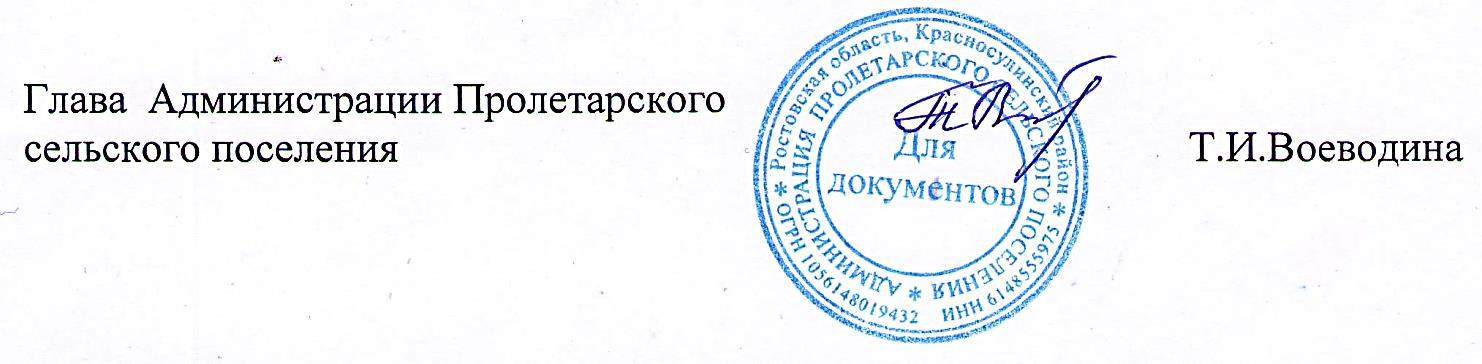 Приложение к постановлению Администрации Пролетарского сельского поселения от 16.12.2019  № 138ИЗМЕНЕНИЯ,вносимые в приложение №1  к постановлению Администрации Пролетарскогосельского поселения от 17.12.2018 №190 «Об утверждении муниципальной программы Пролетарского сельского поселения «Управление муниципальными финансами»1. Раздел паспорта муниципальной программы Пролетарского сельского поселения «Управление муниципальными финансами» «Ресурсное обеспечение муниципальной программы» изложить в следующей редакции:Объем финансирования муниципальной программы на 2023 - 2030 годы несет прогнозный характер, и подлежат уточнению в установленном порядке».2. Раздел паспорта подпрограммы  «Нормативно-методическое обеспечение  и организация бюджетного процесса» «Ресурсное обеспечение подпрограммы 2» изложить в следующей редакции:Объем финансирования подпрограммы 2 на 2023 - 2030 годы несет прогнозный характер, и подлежат уточнению в установленном порядке».3. Приложение №3 к муниципальной программе Пролетарского сельского поселения «Управление муниципальными финансами» изложить в следующей редакции:«Приложение № 3к муниципальной программе Пролетарского сельского поселения «Управление муниципальными финансами»РАСХОДЫбюджета Пролетарского сельского  поселения Красносулинского района на реализацию муниципальной программы «Управление муниципальными финансами»с 2019 по 2024 годы с 2025 по 2030 годы 4. Приложение №4 к муниципальной программе Пролетарского сельского поселения «Управление муниципальными финансами» изложить в следующей редакции:«Приложение № 4к муниципальной программе Пролетарского сельского поселения «Управление муниципальными финансами»Расходы на реализацию муниципальной программы «Управление муниципальными финансами»с 2019 по 2024 годы с 2025 по 2030 годы «Ресурсное обеспечение муниципальной программы      -общий объем финансирования муниципальной программы составляет – 55 195,9 тыс. рублей, в том числе по годам: 2019 год – 4 754,0 тыс. рублей;2020 год – 4 808,6 тыс. рублей;2021 год – 4 748,0 тыс. рублей;2022 год – 4 885,3 тыс. рублей;2023 год – 4 500,0 тыс. рублей;2024 год – 4 500,0 тыс. рублей;2025 год – 4 500,0 тыс. рублей;2026 год – 4 500,0 тыс. рублей;2027 год – 4 500,0 тыс. рублей;2028 год – 4 500,0 тыс. рублей;2029 год – 4 500,0 тыс. рублей;2030 год – 4 500,0 тыс. рублей.за счет средств бюджета района – 58,2 тыс. рублей, в том числе по годам:2019 год – 29,1 тыс. рублей;2020 год – 29,1 тыс. рублей;2021 год – 0,0 тыс. рублей;2022 год – 0,0 тыс. рублей;2023 год – 0,0 тыс. рублей;2024 год – 0,0 тыс. рублей;2025 год – 0,0 тыс. рублей;2026 год – 0,0 тыс. рублей;2027 год – 0,0 тыс. рублей;2028 год –  0,0 тыс. рублей;2029 год –  0,0 тыс. рублей;2030 год –  0,0 тыс. рублей.за счет средств бюджета поселения –55 137,7 тыс. рублей, в том числе по годам:2019 год – 4 724,9 тыс. рублей;2020 год – 4 779,5 тыс. рублей;2021 год – 4 748,0 тыс. рублей;2022 год – 4 885,3 тыс. рублей;2023 год – 4 500,0 тыс. рублей;2024 год – 4 500,0 тыс. рублей;2025 год – 4 500,0 тыс. рублей;2026 год – 4 500,0 тыс. рублей;2027 год – 4 500,0 тыс. рублей;2028 год – 4 500,0 тыс. рублей;2029 год – 4 500,0 тыс. рублей;2030 год – 4 500,0 тыс. рублей.«Ресурсное обеспечение подпрограммы 2     -общий объем финансирования подпрограммы 2 составляет – 55 195,9 тыс. рублей, в том числе по годам: 2019 год – 4 754,0 тыс. рублей;2020 год – 4 808,6 тыс. рублей;2021 год – 4 748,0 тыс. рублей;2022 год – 4 885,3 тыс. рублей;2023 год – 4 500,0 тыс. рублей;2024 год – 4 500,0 тыс. рублей;2025 год – 4 500,0 тыс. рублей;2026 год – 4 500,0 тыс. рублей;2027 год – 4 500,0 тыс. рублей;2028 год – 4 500,0 тыс. рублей;2029 год – 4 500,0 тыс. рублей;2030 год – 4 500,0 тыс. рублей.за счет средств бюджета района – 58,2 тыс. рублей, в том числе по годам:2019 год – 29,1 тыс. рублей;2020 год – 29,1 тыс. рублей;2021 год – 0,0 тыс. рублей;2022 год – 0,0 тыс. рублей;2023 год – 0,0 тыс. рублей;2024 год – 0,0 тыс. рублей;2025 год – 0,0 тыс. рублей;2026 год – 0,0 тыс. рублей;2027 год – 0,0 тыс. рублей;2028 год –  0,0 тыс. рублей;2029 год –  0,0 тыс. рублей;2030 год –  0,0 тыс. рублей.за счет средств бюджета поселения –55 137,7 тыс. рублей, в том числе по годам:2019 год – 4 724,9 тыс. рублей;2020 год – 4 779,5 тыс. рублей;2021 год – 4 748,0 тыс. рублей;2022 год – 4 885,3 тыс. рублей;2023 год – 4 500,0 тыс. рублей;2024 год – 4 500,0 тыс. рублей;2025 год – 4 500,0 тыс. рублей;2026 год – 4 500,0 тыс. рублей;2027 год – 4 500,0 тыс. рублей;2028 год – 4 500,0 тыс. рублей;2029 год – 4 500,0 тыс. рублей;2030 год – 4 500,0 тыс. рублей.Номер и наименование 
подпрограммы, основного мероприятия подпрограммыОтветственныйисполнитель,участникиКод бюджетной   
классификации расходовКод бюджетной   
классификации расходовКод бюджетной   
классификации расходовКод бюджетной   
классификации расходовОбъем расходов всего
(тыс. рублей)в том числе по годам реализациимуниципальной программы (тыс. рублей)в том числе по годам реализациимуниципальной программы (тыс. рублей)в том числе по годам реализациимуниципальной программы (тыс. рублей)в том числе по годам реализациимуниципальной программы (тыс. рублей)в том числе по годам реализациимуниципальной программы (тыс. рублей)в том числе по годам реализациимуниципальной программы (тыс. рублей)Номер и наименование 
подпрограммы, основного мероприятия подпрограммыОтветственныйисполнитель,участникиГРБСРзПрЦСРВРОбъем расходов всего
(тыс. рублей)20192020202120222023202412345678910111213Муниципальная программа «Управление муниципальными финансами»всего, в том числе:           хххх28 195,94 754,04 808,64 748,04 885,34 500,04 500,0Муниципальная программа «Управление муниципальными финансами»Администрация Пролетарского сельского поселения, всего951ххх28 195,94 754,04 808,64 748,04 885,34 500,04 500,0Подпрограмма 1. «Долгосрочное финансовое планирование»   Администрация Пролетарского сельского поселения951ххх-------Основное мероприятие  1.1 «Разработка и реализация механизмов контроля за исполнением доходов бюджета поселения  и снижением недоимки»Администрация Пролетарского сельского поселения951ххх-------Основное мероприятие 1.2 «Формирование расходов бюджета поселения в соответствии с муниципальными программами»Администрация Пролетарского сельского поселения951ххх-------Подпрограмма 2 «Нормативно-методическое обеспечение  и организация бюджетного процесса»Администрация Пролетарского сельского поселения951ххх28 195,94 754,04 808,64 748,04 885,34 500,04 500,0Основное мероприятие 2.1 «Разработка и совершенствование нормативного правового регулирования по организации бюджетного процесса»Администрация Пролетарского сельского поселения951ххх-------Основное мероприятие 2.2 «Обеспечение деятельности Администрации Пролетарского сельского поселения»Администрация Пролетарского сельского поселения951ххх28 195,94 754,04 808,64 748,04 885,34 500,04 500,0Основное мероприятие 2.2 «Обеспечение деятельности Администрации Пролетарского сельского поселения»Администрация Пролетарского сельского поселения9510104012000011012117 914,43 018,23 026,03 087,13 183,12 800,02 800,0Основное мероприятие 2.2 «Обеспечение деятельности Администрации Пролетарского сельского поселения»Администрация Пролетарского сельского поселения951010401200001101221 312,1208,2219,3227,7236,9210,0210,0Основное мероприятие 2.2 «Обеспечение деятельности Администрации Пролетарского сельского поселения»Администрация Пролетарского сельского поселения951010401200001101295 320,3912,8913,9932,3961,3800,0800,0Основное мероприятие 2.2 «Обеспечение деятельности Администрации Пролетарского сельского поселения»Администрация Пролетарского сельского поселения951010401200001902443 548,1600,9635,5487,0490,1667,3667,3Основное мероприятие 2.2 «Обеспечение деятельности Администрации Пролетарского сельского поселения»Администрация Пролетарского сельского поселения9510113012009999085144,94,74,64,64,613,213,2Основное мероприятие 2.2 «Обеспечение деятельности Администрации Пролетарского сельского поселения»Администрация Пролетарского сельского поселения9510113012009999085256,19,29,39,39,39,59,5Основное мероприятие 2.3 «Организация планирования и  исполнения расходов бюджета поселения»Администрация Пролетарского сельского поселения951ххх-------Основное мероприятие 2.4 «Организация и осуществление внутреннего муниципального финансового контроля за соблюдением бюджетного законодательства Российской Федерации, контроля за соблюдением законодательства Российской Федерации о контрактной системе в сфере закупок получателями средств бюджета Пролетарского сельского поселения Красносулинского района»Администрация Пролетарского сельского поселения951ххх-------Подпрограмма 3 «Управление муниципальным долгом Пролетарского сельского поселения»Администрация Пролетарского сельского поселения951ххх-------Основное мероприятие 3.1. «Обеспечение проведения единой политики муниципальных заимствований Пролетарского сельского поселения, управления муниципальным долгом в соответствии с Бюджетным кодексом Российской Федерации»Администрация Пролетарского сельского поселения951ххх-------Основное мероприятие 3.2 «Планирование бюджетных ассигнований на обслуживание муниципального долга Пролетарского сельского поселения»Администрация Пролетарского сельского поселения951ххх-------Номер и наименование 
подпрограммы, основного мероприятия подпрограммыОтветственныйисполнитель,участникиКод бюджетной   
классификации расходовКод бюджетной   
классификации расходовКод бюджетной   
классификации расходовКод бюджетной   
классификации расходовОбъем расходов всего
(тыс. рублей)в том числе по годам реализациимуниципальной программы (тыс. рублей)в том числе по годам реализациимуниципальной программы (тыс. рублей)в том числе по годам реализациимуниципальной программы (тыс. рублей)в том числе по годам реализациимуниципальной программы (тыс. рублей)в том числе по годам реализациимуниципальной программы (тыс. рублей)в том числе по годам реализациимуниципальной программы (тыс. рублей)Номер и наименование 
подпрограммы, основного мероприятия подпрограммыОтветственныйисполнитель,участникиГРБСРзПрЦСРВРОбъем расходов всего
(тыс. рублей)20252026202720282029203012345678910111213Муниципальная программа «Управление муниципальными финансами»всего, в том числе:           хххх27 000,04 500,04 500,04 500,04 500,04 500,04 500,0Муниципальная программа «Управление муниципальными финансами»Администрация Пролетарского сельского поселения, всего951ххх27 000,04 500,04 500,04 500,04 500,04 500,04 500,0Подпрограмма 1. «Долгосрочное финансовое планирование»   Администрация Пролетарского сельского поселения951ххх-------Основное мероприятие  1.1 «Разработка и реализация механизмов контроля за исполнением доходов бюджета поселения  и снижением недоимки»Администрация Пролетарского сельского поселения951ххх-------Основное мероприятие 1.2 «Формирование расходов бюджета поселения в соответствии с муниципальными программами»Администрация Пролетарского сельского поселения951ххх-------Подпрограмма 2 «Нормативно-методическое обеспечение  и организация бюджетного процесса»Администрация Пролетарского сельского поселения951ххх27 000,04 500,04 500,04 500,04 500,04 500,04 500,0Основное мероприятие 2.1 «Разработка и совершенствование нормативного правового регулирования по организации бюджетного процесса»Администрация Пролетарского сельского поселения951ххх-------Основное мероприятие 2.2 «Обеспечение деятельности Администрации Пролетарского сельского поселения»Администрация Пролетарского сельского поселения951ххх27 000,04 500,04 500,04 500,04 500,04 500,04 500,0Основное мероприятие 2.2 «Обеспечение деятельности Администрации Пролетарского сельского поселения»Администрация Пролетарского сельского поселения9510104012000011012116 800,02 800,02 800,02 800,02 800,02 800,02 800,0Основное мероприятие 2.2 «Обеспечение деятельности Администрации Пролетарского сельского поселения»Администрация Пролетарского сельского поселения951010401200001101221 260,0210,0210,0210,0210,0210,0210,0Основное мероприятие 2.2 «Обеспечение деятельности Администрации Пролетарского сельского поселения»Администрация Пролетарского сельского поселения951010401200001101294 800,0800,0800,0800,0800,0800,800,0Основное мероприятие 2.2 «Обеспечение деятельности Администрации Пролетарского сельского поселения»Администрация Пролетарского сельского поселения951010401200001902444 003,8667,3667,3667,3667,3667,3667,3Основное мероприятие 2.2 «Обеспечение деятельности Администрации Пролетарского сельского поселения»Администрация Пролетарского сельского поселения9510113012009999085179,213,213,213,213,213,213,2Основное мероприятие 2.2 «Обеспечение деятельности Администрации Пролетарского сельского поселения»Администрация Пролетарского сельского поселения9510113012009999085257,09,59,59,59,59,59,5Основное мероприятие 2.3 «Организация планирования и  исполнения расходов бюджета поселения»Администрация Пролетарского сельского поселения951ххх-------Основное мероприятие 2.4 «Организация и осуществление внутреннего муниципального финансового контроля за соблюдением бюджетного законодательства Российской Федерации, контроля за соблюдением законодательства Российской Федерации о контрактной системе в сфере закупок получателями средств бюджета Пролетарского сельского поселения Красносулинского района»Администрация Пролетарского сельского поселения951ххх-------Подпрограмма 3 «Управление муниципальным долгом Пролетарского сельского поселения»Администрация Пролетарского сельского поселения951ххх-------Основное мероприятие 3.1. «Обеспечение проведения единой политики муниципальных заимствований Пролетарского сельского поселения, управления муниципальным долгом в соответствии с Бюджетным кодексом Российской Федерации»Администрация Пролетарского сельского поселения951ххх-------Основное мероприятие 3.2 «Планирование бюджетных ассигнований на обслуживание муниципального долга Пролетарского сельского поселения»Администрация Пролетарского сельского поселения951ххх------- ».Наименование      
муниципальной программы, номер и наименование подпрограммыИсточникифинансированияОбъем расходов всего
(тыс. рублей)в том числе по годам реализациимуниципальной программыв том числе по годам реализациимуниципальной программыв том числе по годам реализациимуниципальной программыв том числе по годам реализациимуниципальной программыв том числе по годам реализациимуниципальной программыв том числе по годам реализациимуниципальной программыНаименование      
муниципальной программы, номер и наименование подпрограммыИсточникифинансированияОбъем расходов всего
(тыс. рублей)20192020 2021 2022 2023  2024 123456789Муниципальная программа «Управление муниципальными финансами»Всего28 195,94 754,04 808,64 748,04 885,34 500,04 500,0Муниципальная программа «Управление муниципальными финансами»федеральный бюджет-------Муниципальная программа «Управление муниципальными финансами»областной бюджет  -------Муниципальная программа «Управление муниципальными финансами»бюджет района58,229,129,1----Муниципальная программа «Управление муниципальными финансами»бюджет поселения28 137,74 724,94 779,54 748,04 885,34 500,04 500,0Муниципальная программа «Управление муниципальными финансами»внебюджетные источники-------Подпрограмма 1. «Долгосрочное финансовое планирование»Всего-------Подпрограмма 1. «Долгосрочное финансовое планирование»федеральный бюджет-------Подпрограмма 1. «Долгосрочное финансовое планирование»областной бюджет  -------Подпрограмма 1. «Долгосрочное финансовое планирование»бюджет района-------Подпрограмма 1. «Долгосрочное финансовое планирование»бюджет поселения-------Подпрограмма 1. «Долгосрочное финансовое планирование»внебюджетные источники-------Подпрограмма 2. «Нормативно-методическое обеспечение  и организация бюджетного процесса»Всего28 195,94 716,64 808,64 748,04 885,34 500,04 500,0Подпрограмма 2. «Нормативно-методическое обеспечение  и организация бюджетного процесса»федеральный бюджет-------Подпрограмма 2. «Нормативно-методическое обеспечение  и организация бюджетного процесса»областной бюджет  -------Подпрограмма 2. «Нормативно-методическое обеспечение  и организация бюджетного процесса»бюджет района58,229,129,1----Подпрограмма 2. «Нормативно-методическое обеспечение  и организация бюджетного процесса»бюджет поселения28 137,74 724,94 779,54 748,04 885,34 500,04 500,0Подпрограмма 2. «Нормативно-методическое обеспечение  и организация бюджетного процесса»внебюджетные источники-------Подпрограмма 3. «Управление муниципальным долгом Пролетарского сельского поселения»Всего-------Подпрограмма 3. «Управление муниципальным долгом Пролетарского сельского поселения»федеральный бюджет-------Подпрограмма 3. «Управление муниципальным долгом Пролетарского сельского поселения»областной бюджет  -------Подпрограмма 3. «Управление муниципальным долгом Пролетарского сельского поселения»бюджет района-------Подпрограмма 3. «Управление муниципальным долгом Пролетарского сельского поселения»бюджет поселения-------Подпрограмма 3. «Управление муниципальным долгом Пролетарского сельского поселения»внебюджетные источники-------Наименование      
муниципальной программы, номер и наименование подпрограммыИсточникифинансированияОбъем расходов всего
(тыс. рублей)в том числе по годам реализациимуниципальной программыв том числе по годам реализациимуниципальной программыв том числе по годам реализациимуниципальной программыв том числе по годам реализациимуниципальной программыв том числе по годам реализациимуниципальной программыв том числе по годам реализациимуниципальной программыНаименование      
муниципальной программы, номер и наименование подпрограммыИсточникифинансированияОбъем расходов всего
(тыс. рублей)20252026 2027 2028 2029  2030 123456789Муниципальная программа «Управление муниципальными финансами»Всего27 000,04 500,04 500,04 500,04 500,04 500,04 500,0Муниципальная программа «Управление муниципальными финансами»федеральный бюджет-------Муниципальная программа «Управление муниципальными финансами»областной бюджет  -------Муниципальная программа «Управление муниципальными финансами»бюджет района-------Муниципальная программа «Управление муниципальными финансами»бюджет поселения27 000,04 500,04 500,04 500,04 500,04 500,04 500,0Муниципальная программа «Управление муниципальными финансами»внебюджетные источники-------Подпрограмма 1. «Долгосрочное финансовое планирование»Всего-------Подпрограмма 1. «Долгосрочное финансовое планирование»федеральный бюджет-------Подпрограмма 1. «Долгосрочное финансовое планирование»областной бюджет  -------Подпрограмма 1. «Долгосрочное финансовое планирование»бюджет района-------Подпрограмма 1. «Долгосрочное финансовое планирование»бюджет поселения-------Подпрограмма 1. «Долгосрочное финансовое планирование»внебюджетные источники-------Подпрограмма 2. «Нормативно-методическое обеспечение  и организация бюджетного процесса»Всего27 000,04 500,04 500,04 500,04 500,04 500,04 500,0Подпрограмма 2. «Нормативно-методическое обеспечение  и организация бюджетного процесса»федеральный бюджет-------Подпрограмма 2. «Нормативно-методическое обеспечение  и организация бюджетного процесса»областной бюджет  -------Подпрограмма 2. «Нормативно-методическое обеспечение  и организация бюджетного процесса»бюджет района-------Подпрограмма 2. «Нормативно-методическое обеспечение  и организация бюджетного процесса»бюджет поселения27 000,04 500,04 500,04 500,04 500,04 500,04 500,0Подпрограмма 2. «Нормативно-методическое обеспечение  и организация бюджетного процесса»внебюджетные источники-------Подпрограмма 3. «Управление муниципальным долгом Пролетарского сельского поселения»Всего-------Подпрограмма 3. «Управление муниципальным долгом Пролетарского сельского поселения»федеральный бюджет-------Подпрограмма 3. «Управление муниципальным долгом Пролетарского сельского поселения»областной бюджет  -------Подпрограмма 3. «Управление муниципальным долгом Пролетарского сельского поселения»бюджет района-------Подпрограмма 3. «Управление муниципальным долгом Пролетарского сельского поселения»бюджет поселения-------Подпрограмма 3. «Управление муниципальным долгом Пролетарского сельского поселения»внебюджетные источники------- ».